Weekly Calendar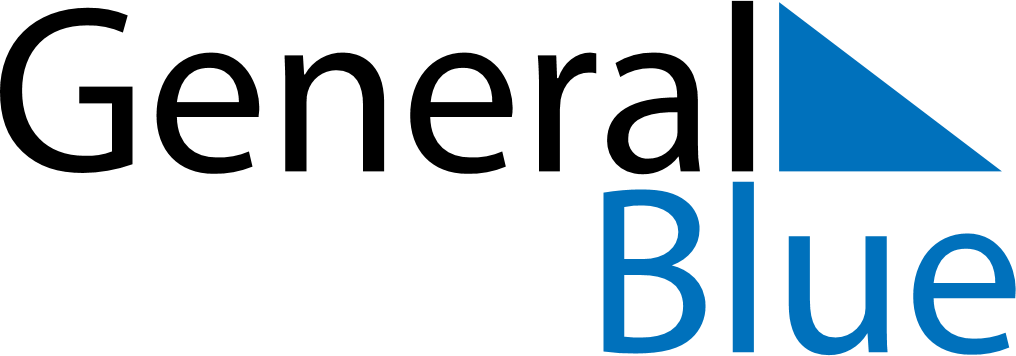 August 10, 2025 - August 16, 2025Weekly CalendarAugust 10, 2025 - August 16, 2025SundayAug 10MondayAug 11TuesdayAug 12WednesdayAug 13ThursdayAug 14FridayAug 15SaturdayAug 16MY NOTES